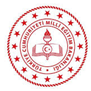 T.CMİLLİ EĞİTİM BAKANLIĞIBasın ve Halkla İlişkiler MüşavirliğiBİLGİ NOTUT.CMİLLİ EĞİTİM BAKANLIĞIBasın ve Halkla İlişkiler MüşavirliğiBİLGİ NOTUTARİHKİME KAYSERİ İL MİLLİ EĞİTİM MÜDÜRLÜĞÜ BASIN VE HALKLA İLİŞKİLER ŞUBESİKAYSERİ İL MİLLİ EĞİTİM MÜDÜRLÜĞÜ BASIN VE HALKLA İLİŞKİLER ŞUBESİKİMDEN. . . . . .İLÇE MİLLİ EĞİTİM MÜDÜRLÜĞÜ /. . . . .  OKUL MÜDÜRLÜĞÜ. . . . . .İLÇE MİLLİ EĞİTİM MÜDÜRLÜĞÜ /. . . . .  OKUL MÜDÜRLÜĞÜKONUBİLGİSONUÇ